Emne: Overnatting NM innendørs.Vet dere om utøver som tenker seg på innendørs-NM? I så fall gi meg et hint/eller gi de beskjed om å kontakte meg snarest om de ønsker felles overnatting. Gi beskjed også om noen av dere trenerne også skal nedover og trenger overnatting. Håper alle er i form og at troppen fra Steinkjer FIK blir stor til årets innendørsmesterskap.Regner med at det er mange som ønsker overnatting? Må i så fall ha et estimat fra klubben på antall dobbeltrom og ensengsrom som er ønskelig til mesterskapet. HilsenJorunn Grande, sportslig lederMobil 94436228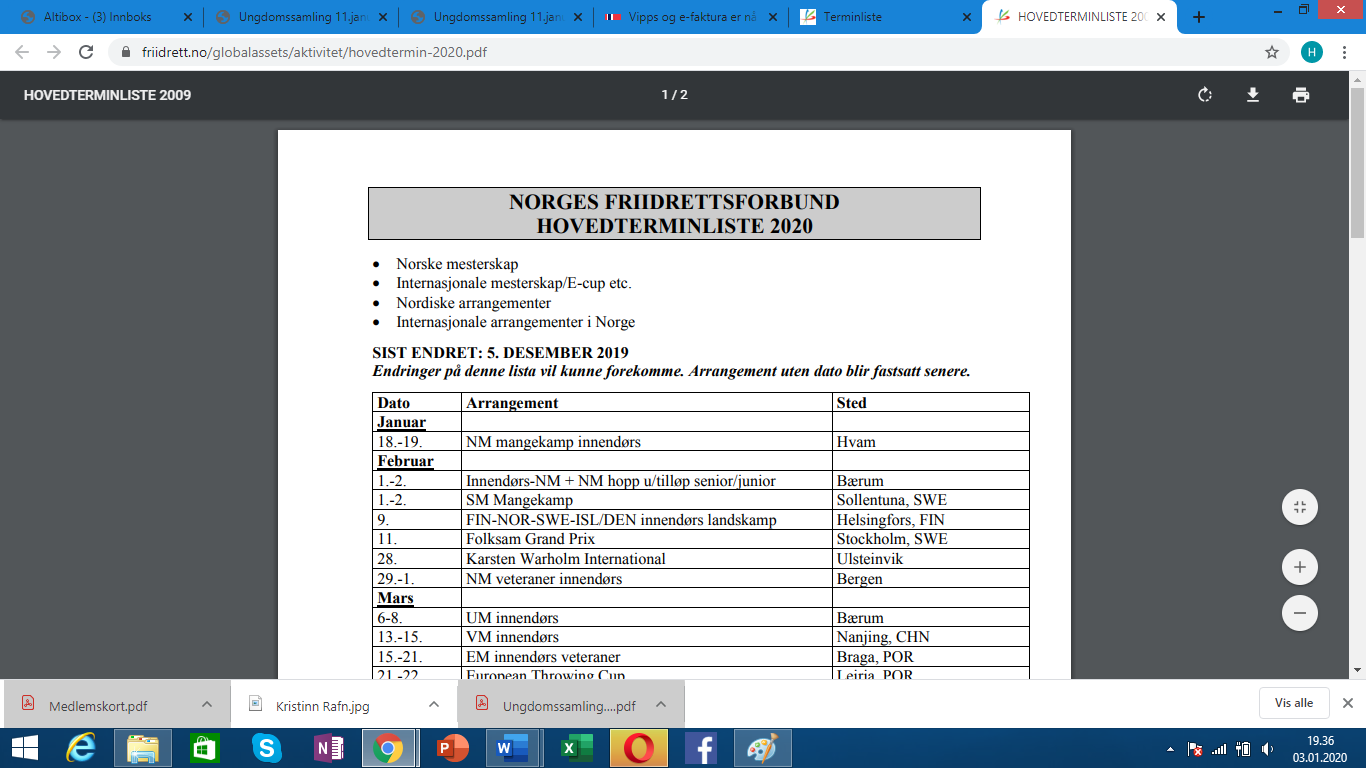 MesterskapBestiltBosted.2-sengsrom1-sengsromMerknaderNM innendørsBærum8 stk. 2-sengsrom, 5 stk. 1-sengsrom.1.-2.feb.Quallity Hotel ExpoPr. pers. pr. natt kr 500,-Pr. pers. pr. natt kr 900,-Klubbene må binde seg til bestilte rom 4 uker før ankomst.